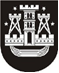 KLAIPĖDOS MIESTO SAVIVALDYBĖS TARYBASPRENDIMASDĖL lietuvos vakarų krašto dainų šventės dalyvių apgyvendinimo2018 m. gegužės 31 d. Nr. T2-109KlaipėdaVadovaudamasi Lietuvos Respublikos vietos savivaldos įstatymo 16 straipsnio 2 dalies 26 ir 37 punktais, Klaipėdos miesto savivaldybės taryba nusprendžia:1. Leisti savivaldybės bendrojo ugdymo mokyklose kasmet apgyvendinti Lietuvos vakarų krašto dainų šventės (toliau – Dainų šventė) dalyvius.2. Nustatyti 2,30 euro vieno dalyvio vienos paros apgyvendinimo kainą Dainų šventės metu.3. Nustatyti, kad Dainų šventės dalyvių apgyvendinimo kaina teikiama iš naujo tvirtinti savivaldybės tarybai, jeigu bendras ją sudarančių kainų pokytis siekia daugiau kaip 10 %.Savivaldybės merasVytautas Grubliauskas